РОЗПОРЯДЖЕННЯМІСЬКОГО ГОЛОВИм. СумиЗ метою впорядкування роботи з програмно-апаратним комплексом електронної системи для голосування «Рада-В», керуючись пунктом 20 частини 4 статті 42 Закону України «Про місцеве самоврядування в Україні»:1. Визначити відповідальними за інформаційне та технічне обслуговування програмно-апаратного комплексу електронної системи для голосування «Рада-В» – начальника відділу інформаційних технологій та комп’ютерного забезпечення  Сумської міської ради ШЕРСТЮК Юлію Павлівну, головного спеціаліста відділу інформаційних технологій та комп’ютерного забезпечення Сумської міської ради Д’ЯЧЕНКО Катерину Олександрівну, головного спеціаліста відділу інформаційних технологій та комп’ютерного забезпечення Сумської міської ради ПРИХОДЬКА Олександра Васильовича та головного спеціаліста відділу інформаційних технологій та комп’ютерного забезпечення Сумської міської ради МУЗИЧЕНКА Вадима Олексійовича.2. Розпорядження міського голови від 17.03.2021 № 100-Р «Про визначення відповідальних осіб при роботі з програмно-апаратним комплексом електронної системи голосування «Рада-В» вважати таким, що втратило чинність з 01.02.2024 року.Секретар Сумської міської ради				     Артем КОБЗАРШЕРСТЮК Юлія 701-571Розіслати: Шерстюк Ю.П.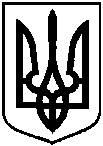 від _25.01.2024  № 16-РПро визначення відповідальних осіб при роботі з програмно-апаратним комплексом електронної системи голосування «Рада-В»